DIN 5406 MB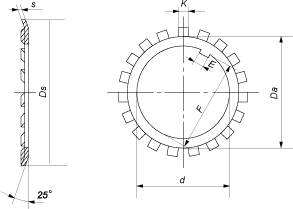 Все параметры в таблице указаны в мм.Тип и номер шайбыdDssDaEFKМB 01021113,538,53МB 11225117310,53МB 21528121413,54МB 31732124415,54МB 42036126418,54МB 525421,25325235МB 630491,2538527,55МB 735571,0444632,55МB 840621,2550637,56МB 945691,2556642,56МB 1050741,2561647,56МB 115581167852,57МB 126086173857,57МB 136592179862,57МB 147098185866,58МB 1575104190871,58МB 16801121,8951076,58МB 17851191,81021081,58МB 18901261,81081086,510МB 19951331,81131091,510МB 201001421,81201296,510МB 211051451,7512612100,512МB 221101541,7513312105,512МB 23115159213712110,512МB 2412016421381411512МB 2512517021481412012МB 2613017521491412512МB 2713518521601413014МB 2814019221601613514МB 2914520221711614014МB 3015020521711614514МB 311552122,518216147,516МB 321602172,51821815416МB 331652222,519318157,516МB 341702322,51931816416МB 361802422,52032017418МB 381902522,52142018418МB 402002622,52262019418МB 4422029232502421320МB 4824031232702423320МB 5226034233002825324МB 5628036233202827324